BOWDON CONSERVATION GROUP 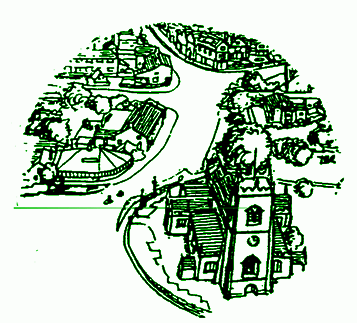 Registered as a charity since 1973. Reg. No. 502689www.bowdonconservationgroup.co.ukChairman: Kate Stross Minutes of the Bowdon Conservation Group committee meeting which took place on Wednesday 28th February 2024 via the Zoom app PRESENT Kate Stross (Chairman) Mike WardGordon DesserJoyce GatoffSue MeakinsLoretta MooneyViv AlexanderTony GoodmanAPOLOGIES  Nigel HaworthSimon NicholasNeil MortonRichard Hagan - Altrincham & Bowdon Civic Society (Optional)1. Minutes of the Meeting 24th January 2024Approved 2. Ongoing Planning Applications   3. Approved / Refused Planning Application Since Last Meeting4. New Planning Applications 5. Enforcement No enforcement cases this month6. New Tree Applications Since Last Meeting 7. Traffic, Highways and Street Lighting Works to Gorsey Lane, St Margaret’s Road and Dunham Road completed 20/12/23 - 6 month consultation now commenced re making the changes permanent - 28/02 - launch party event planned for 03/03SM spoke to tree officers re extensive gas main replacement works discussed, they confirmed that they do review works methods 8. Planning Proposals from outside Bowdon AirportNo update this month - 28/02 update: proposals for Gatwick have now been published as part of the first phase which includes the South East and ScotlandTatton Motorway Service Station Ref 22/0872M21/11 CEC have granted approval, now being considered by the Secretary of State - 20/12 Trafford BC have now made submission to SoS to support request for it to be called in 9. Membership Secretary’s Report and Treasurer’s Report Membership Unchanged at 313. Made up of 5 for info, 140 Life and 168 Annual.New member Mr D Docker – no details other than £5 subscription to bank account.Lost Mrs Longworth of Groby Road died about 18 months ago.Mr and Mrs R & P Gillett of St. Margaret’s Road who moved 5/6 years ago.Mr G Mitchell of Portland Road who died about 18 months ago.All as a result of email’s bouncing – two visits to the house and one telephone call as another BCG member at Groby Road!Current Account       £   974.74Deposit Account       £11671.02Total                          £12645.76 Expenditure since last report:Newsletter printing £66.00 and Postage £3.75Postage 75pNigel has indicated that he will be standing down as membership secretary and treasurer in June 2024 - opportunity promoted in newsletter10.  Newsletter / WebsiteFinal draft agreed between meetings and published.                                                                                                                                                                                                                                                                                                                                                                                            11. Emails and other Member contacts26/2 - J Evans / T Harrison emailed requesting that BCG ‘decisions’ be published to members and requesting that in-person meetings be reintroduced, also asked for confirmation of membership status.23/2 - R Antonelli emailed re state of kerbside storm drains (overflowing) - he has reported this to Trafford and advised us as an FYI.13/2 - L Gaon emailed, querying long-term plans to deal with churchyard wall on Langham Road and removal of scaffolding - passed onto church for response, LGaon advised.5/2 - R Russel-Fisher emailed raising concerns about APS banners on railings on Stamford Road and West Road. 28/02 Action: KS to write 4/2 - C Tolhurst-Cleaver emailed asking if we had a view on hedges allowed to grow out over pavements and affecting pedestrians.3/2 - J Nicholson emailed re the MSA proposal, asking that we publish the grounds for objections that members could quote in any objections to Cheshire East etal.3/2 - A Goodman emailed raising concerns re overgrown hedges impacting on pavements.Several emails from members thanking us for the newsletter and our ongoing work.Carried forward from October meeting: War Memorial email from Peter Clarke - names cross-matched to St Mary’s graves records - Kate to speak to church warden about appropriate placement12. AOB Potential uses for some of our funds:https://sponsor.treesforstreets.org/provider/trafford-borough-council - could we match fund members who sponsor a tree - carried forwardGrant scheme for walls vs trees to cover all or part of the cost difference - carried forward28/02: Discussion on member suggestions to hold in-person meetings, and publish decisions / minutes - agreed that we can issue minutes on request and / or publish on the website and that we could potentially hold an in-person AGM in early Autumn - speaker suggestions welcome.13. Dates and Time of Future Meetings Wednesday 27th March - Mike ApologiesWednesday 24th April201920192019201998788/FUL/19Bowdon Lawn Tennis ClubErection of 9 no. retractable floodlighting columns with a maximum height of 6.7 metres high supporting 11 no. luminaires with LED lamps; 3 no. luminaires to be attached to existing lighting columns to courts 9 and 10; all to provide lighting to courts 11-13. Awaiting2022202220222022108001/ADV/22The Griffin3 new signs externally illuminatedAwaiting108673/FUL/22Erlesdene, Green WalkRefurbishing the 9 apts demolishing outbuildings 5 new residential unitsAwaiting108674/LBC/22Erlesdene, Green WalkListed building consentAwaiting108926/FUL/221 Bowgreen RoadReplacement dwelling new gates and wallAwaiting2023202320232023110828/HHA/23Holmeside Cottage, 50 Woodville RoadRemodelling + 2 storey side extension + major workAwaiting - objection letter sent111026/FUL/23DUNHAM GOLF CLUB2 padel courts. Awaiting - SM to consider possible tree impact111172/OUT/239 Bowgreen Road - outside C/ADemolition of house, erection of 2 semisAwaiting111204/HHA/23Dunham Oaks, Dunham Road WA14 4QDErection of 2.5m acoustic timber fence along the boundary of Dunham Road A56.Awaiting111432/HHA/23Oakleigh, 12 Higher Downs WA14 2QLApplication to replace existing wooden gates with black metal gates retaining original postsAwaiting - road is Dev CA, house is not!111734/FUL/23Bowdon Parish Centre, Stamford Road WA14 2TRDismantle and rebuild the boundary wall/gate pier using existing materials where possible with addition of new concrete blockwork/foundations behindAwaiting111540/HHA/235 Bowgreen Roadsingle /2 storey extension. Awaiting112177/HHA/23Parklands, Dunham RoadExternal alterations, 2m wallAwaiting112221/HHA/2329 The Firssingle storey rear orangeryAwaiting112083/HHA/23New House, Church Bank, 3 Richmond Road single storey front extension garage to living space, levelling of terraced garden by adding earth, summerhouse, bike store - Note engineering concerns re raising height of Langham Rd wall, plus impact of removal of trees, plus visibility of solar panels - NM to review pending objection 20/12 - following advice from NM, we have not objectedAwaiting112258/FUL/231 Carradale, Heald RoadBasement to single dwellingAwaiting112273/FUL/23Bowdon Lawn Tennis Club1 padel court, canopy / floodlighting - Note SN to review from a lighting and noise perspective pending objection.  Many objections, including BCG24/01: update, withdrawn from last week’s planning meeting28/02: update, 3 more objections, deferred for more neighbour consultation, including ongoing issues with lightsAwaiting - objection sent112277/HHA/23Sunnybank, 69 Stamford RoadDemolish and replace single storey rear extensionAwaiting112190/HHA/2314 Langham RoadExtension to basement garage for more parking.Awaiting112191/LBC/2314 Langham RoadExtension as aboveAwaiting112580/HHA/2367 Stamford RoadDemolish conservatory to single storey rear extensionAwaiting2024202420242024112640/HHA/24Fir Hill, 27 East Downs RoadBCA. Replacement of garage.Awaiting109540/HHA/221 Chesham PlaceSingle storey side extensionApproved with conditions110346/HHA/231 Chesham Placesingle storey garage, removal and replacement of gatesApproved with conditions111347/HHA/2333 Green CourtsErection of two storey side extension and proposed driveway with new highway accessApproved with conditions111728/HHA/231 Beechfieldsingle storey rear extensionApproved with conditions111828/HHA/239 Chesham Placefirst floor pitched roof extensionApproved with conditions111870/HHA/23Donnington, 32 Grange Roadsingle storey side extension, widening of driveway, in BCARefused112397/HHA/235 South Roadconversion of garageApproved with conditions112736/HHA/243 AllandaleDCA single storey side / rear first floor extensionNew112773/HHA/24Parkdale, Dunham Roadnew fencing and vehicle accessNew112787/HHA/2427 The Firsconservatory  to extensionNew112809/CPL/24Greengarth, 1 Heald Drivealteration of rear wall to install bi-folding doors. New112088/FUL/235 Gorsey Lanedemolition to new houseNew112775/HHA/2416 Ash Groveconversion of garage and extension (adj to BCA)New112654/HHA/24Westholme, 2 The SpringsDemolition of extension erection of newNew112865/HHA/24South Ridge, Heald Drive2 storey rear extension.New112745/S211/24Earlscliffe Lodge, Groby RoadDCA works to + felling 1 sycamore, 2 or more birchNew112764/S211/242 Hill Rise DCA works to + felling 1 chestnutNew112746/S211/243 Kings Pyon, Cavendish RoadBCA works toNew112747/S211/247 Garner CloseBCA works to + felling 1 cypress, 1 yewNew112819/S211/2417 Green CourtsDCA maintenanceNew112830/S211/24Silverlands, Devisdale Roadworks to + felling 1 beechNew112943/S211/24Easdale, South RoadBCA felling 1 lime + gen maintenanceNew